FUNDARGERÐ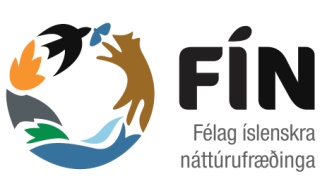 Páll Halldórsson formaður FÍN setti fundinn og stakk upp á Þórólfi Antonssyni sem fundarstjóra, samþykkt.Þórólfur Antonsson tók við fundarstjórn og gengið var til dagskrár.Stungið var upp á Völu Friðriksdóttur sem fundarritara, samþykkt.DAGSKRÁSkýrsla stjórnar FÍN starfsárið 2013-2014– Páll Halldórsson, formaður.Páll kom víða við í skýrslu stjórnar:Kynnti stjórn og verkaskiptingu hennar, framkvæmdastjórn, formannaráð BHM og fulltrúa FÍN í formannaráði.Kynnti einnig stjórnir sjóða og nefnda á starfsárinu.Rakti starfsemi félagsins, stjórnarfundi, framkvæmdastjórnarfundi, starfsfólk á skrifstofu (fastráðið og tímabundið).Sagði frá starfsdögum trúnaðarmanna.Sagði frá vinnustaðafundum formanns.Rakti vinnu við stofnanasamninga á árinu.Kynnti ferlið við lögfræðiaðstoð og dómsmál.Kynnti orlofskosti félagsins.Miðlaði upplýsingum um félagið, aldursdreifingu og kynjahlutfall félagsmanna, annars vegar hjá ríki og hins vegar á almennum markaði.Ræddi atvinnuleysi háskólafólks, m.a. FÍN-ara. Kynnti úrræði félagsins fyrir atvinnulausa félagsmenn.Kynnti málefni lífeyrisþega og endurgreiðslu ævigjalds fyrir félagsmenn í OBHM.Rakti starfið innan BHM. Páll er varaformaður BHM og situr í stýrihópi um kjara- og réttindamál.Kynnti mótun kröfugerðar FÍN og meginkröfur félagsins.Rakti framgöngu í samningum við opinbera aðila, gang viðræðna og viðbrögð félagsins.Rakti samninga á almennum markaði, samstarf félaga, stöðu viðræðna. Afgreiðsla: KynningReikningar FÍN og kjaradeilusjóðs. – Maríanna H. Helgadóttir, framkvæmdastjóri.Lagði fram endurskoðaða ársreikninga félagsins og sjóða þess.Ársreikningur lagður fram. Staða félagsins er góð.Umræður um ársreikning. Spurt m.a. um hvernig eigið fé sé varðveitt og ávaxtað. Árseikningur samþykktur með öllum greidum atkvæðum.Rekstarreikningur félagsins lagður fram. Umræður um rekstarreikning. Kynnt að búið sé að losa allt fé kjaradeilusjóðs þannig að félagið er tilbúið í verkfall hvenær sem er. Úthlutunarreglur kjaradeilusjóðs kynntar.Rekstarreikningur samþykktur með öllum greiddum atkvæðum.Afgreiðsla: Kynning – ársreikningur og rekstrarreikningur samþykktir.Ákvörðun félagsgjalds – Páll Halldórsson, fomaður.Tillaga:Félagsgjald á opinberum markaði er 1% af dagvinnulaunum.Félagsgjald á almennum markaði er 0.7% af heildarlaunum, að hámarki 7.000 kr. Samþykkt með öllum greiddum atkvæðum.Afgreiðsla: Kynning og samþykkt.Lagabreytingar – Páll Halldórsson, formaður.Lagðar til breytingar á gr. 4 og gr.5. sem snúa að aðild að félaginu.Kynntur rökstuðningur fyrir breytingatillögum.Rætt um breytingatillögur. Breyting á 4 gr. samþykkt með öllum greiddum atkvæðum.Breyting á 5 gr. samþykkt með öllum greiddum atkvæðum.Afgreiðsla: Kynning og báðar lagabreytingar samþykktar.Stjórnarkjör – Ína Björg Hjálmarsdóttir, varaformaður.Kynnti tillögur stjórnar að stjórn og nefndum 2014-2015STJÓRN FÍNTilnefning til 2ja ára:Formaður FÍN – Páll HalldórssonFormaður ráðgjafarnefndar – Trausti BaldurssonMeðstjórn	Svava S. Steinarsdóttir			Sigurður Garðar Kristinsson			Lilja Grétarsdóttir			Louise le Roux			Agnes Eydal			Kristín Hermannsdóttir			Haraldur Rafn Ingvason 			Guðmundur Víðir HelgasonSitja frá fyrra ári:Varaformaður FÍN – Ína Björg HjálmarsdóttirFulltrúi trúnaðarmanna – Kosinn af trúnaðarmönnum FÍN á fyrsta fundi trúnaðarmanna eftir aðalfund. Núverandi fulltrúi: Björg HelgadóttirMeðstjórn	Guðmundur Jóhannesson			Þóroddu Fr. Þóroddsson			Rakel Júlía Sigursteinsdóttir			Vala Friðriksdóttir			Þorsteinn Narfason			Ólafur Eggertsson			Stefanía Bjarnarson			Erla Hrönn GeirsdóttirSTJÓRN KJARADEILUSJÓÐSTilnefningar til 2ja ára.	Guðmundur Guðjónsson - formaðurSitja frá fyrra ári.Aðalmenn:Kristjana BjarnadóttirÞuríður PétursdóttirÍ stjórn kjaradeilusjóðs sitja auk þess:Aðalmenn:	Formaður FÍN			Gjaldkeri FÍNVaramenn:	Varaformaður FÍN			Ritari FÍNSKOÐUNARMENN REIKNINGATilnefningar til 2ja ára.	Einar Torfason - aðalmaður	Björn Harðarson – varamaðurSitja frá fyrra ári.	Friðþjófur Árnason - aðalmaður	Járngerður Grétarsdóttir – varamaðurSIÐANEFNDTilnefningar til 2 ára.	Ágústa Sveinbjörnsdóttir – aðalmaður	Steinunn Jakobsdóttir – aðalmaður	Ægir Þór Þórsson – aðalmaður	NN		 - varamaðurSitja frá fyrra ári.	Jóna Freysdóttir – aðalmaður	Marta Guðjónsdóttir - aðalmaður	Gengið til kosninga um hvern lið fyrir sig.Allir tilnefndir fulltrúar í stjórnir og nefndir samþykktir í kosningu með öllum greiddum atkvæðum. Engin mótframboð komu fram.Vísað til stjórnar að finna varamann í siðanefnd.Afgreiðsla: Kynning – allar tilnefningar samþykktar í kosningu.Inntaka nýrra félaga – Maríanna H. Helgadóttir, framkvæmdastjóri.Kynnti nýjar umsóknir. Mappa með lista yfir umsækjendur lá frammi á fundinum.Hafa bæst við135 nýir félagar á árinu og 2 með aukaaðild.		Afgreiðsla: Kynning og nýir félagar boðnir velkomnir með lófataki.Önnur málPáll Halldórsson þakkaði Ólafi Dýrmundssyni fyrir vel unnin störf fyrir FÍN. Ólafur áréttaði mikilvægi siðanefndar félagsins.Viðar Helgason spurði hvort ekki mætti breyta fyrirkomulagi aðalfundar þannig að félagsmenn sem ekki komast á fundinn geti fylgst með í gegnum tölvu.		Fundi slitið kl. 16:40.FUNDUR: FUNDUR: Aðalfundur FÍNDAG.:	20. mars. 2014DAG.:	20. mars. 2014FUNDARSTAÐUR: Ásbrú 3.hæð, Borgartúni 6Ásbrú 3.hæð, Borgartúni 6KL.: 15:00 – 16:40	
FUNDARSTJÓRI:FUNDARSTJÓRI:Þórólfur AntonssonFUNDARRITARI.: Vala FriðriksdóttirFUNDARRITARI.: Vala FriðriksdóttirMÆTTIR: MÆTTIR:  Fundargestir 20